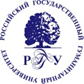 МИНОБРНАУКИ РОССИИФедеральное государственное бюджетное образовательное учреждениевысшего образования«Российский государственный гуманитарный университет»(РГГУ)Факультет востоковедения и социально-гуманитарных науккафедра общественных связей, туризма и гостеприимства  ПРОГРАММА СТУДЕНЧЕСКАЯ НАУЧНО-ПРАКТИЧЕСКАЯ КОНФЕРЕНЦИЯ Дизайн впечатлений в  современных  коммуникациях, туризме и гостеприимствеМосква 22 октября 2021 годаКонференция проходит в очном формате – ауд. 533, Онлайн Zoomhttps://zoom.us/j/92408475501?pwd=R085d1JQKzlySCtqSVplV0xIRUxqdz09время 10.00-13.00№п/пФ.И.О.участникаТема докладаКурс, факультет, институтНаучный руководитель1.Гордеева Мария АлександровнаСекрет успеха платформы  Netflixк.ист.н., зав.кафедрой демократии и мира ФВиСКН2.Дениева Айна КюриевнаРободефиле как способ репрезентации дизайн-проектадоцент кафедра ОСТиГ, ФВиСКН3.Калашников Александр Владимирович   Обозначение объектов на территории курортного отеля,на примере отеля Sugar Beach на острове Маврикийк. филол. н., доцент, кафедра иностранных языков ФМОиЗР ИАИ РГГУ4.Коробкова Юлия ЕвгеньевнаСпецифика методов внутрикорпоративного PRк.ф.н., доцент кафедра ОСТиГ, ФВиСКН5.Жмакина Мария ДмитриевнаПроблемы брендинга фэшн-индустрии2 курс, ФВиСКН, кафедра ОСТиГк.ист.н., доцент,Гордеева М.А.6.Кукало Анна АлександровнаМеждународная адаптация коммуникаций компании Burberry2 курс, ФВиСКН, кафедра ОСТиГк.ист.н., доцент,Гордеева М.А.7.Цимбалист Матвей АлександровичКоммуникативная стратегия компании Apple: продвижение практик устойчивости2 курс, ФВиСКН, кафедра ОСТиГк.ист.н., доцент,Гордеева М.А.8.Шевчук Анна ДмитриевнаСистема внутренних коммуникаций компании Nissan2 курс, ФВиСКН, кафедра ОСТиГк.ист.н., доцент,Гордеева М.А.9.Янышев Анвар АльметовичКомпания Майкрософт: маркетинговые коммуникации2 курс, ФВиСКН, кафедра ОСТиГк.ист.н., доцент,Гордеева М.А.10.Безверхая Дарья, Мурашкина ПолинаДизайн впечатлений как инструмент повышения потребительской лояльности4 курс, ФВиСКН, кафедра ОСТиГк.филос.н., доцент,Коробкова Ю.Е.11.Канаев Кирилл, Кордонский Василий, Чистова АннаТактические медиа в современной диджитал коммуникации4 курс, ФВиСКН, кафедра ОСТиГк.филос.н., доцент,Аксеновский Д.И.12.Гершикова Александра Отражение антикризисных кампаний в современных медиа3 курс, ФВиСКН, кафедра ОСТиГ к.филос.н., доцент,Коробкова Ю.Е.13.Кравчук Ксения Product placement в кинематографе как инструмент коммуникации с аудиторией3 курс, ФВиСКН, кафедра ОСТиГ к.психол.н., доцент, Дохолян С.Б.14.Нестерова МаринаТрансформация практик репрезентации экспертного знания в медиапространстве (а примере деятельности ВЦИОМ)4 курс, ФВиСКН, кафедра ОСТиГ , д.филос.н., Клягин С.В.15.Елкина Анастасия Разработка и технологии создания современной рекламы3 курс, ФВиСКН, кафедра ОСТиГ к.филос.н., доцент, Коробкова Ю.Е.16.Чистова Анна Диджитализация и цифровизация  в fashion-индустрии4 курс, ФВиСКН, кафедра ОСТиГ к.филос.н., доцент,Аксеновский Д.И.17.Самохина Елизавета Коммуникационое агентство Upside down: порядок в беспорядке3 курс, ФВиСКН, кафедра ОСТиГ к.филос.н., доцент, Коробкова Ю.Е.18.Семенова Лада Деятельность международной студии светового дизайна «SET UP» как нового формата коммуникации с потребителем в динамично развивающейся субкульутре рейвов XXI века (на анг.языке)4 курс, ФВиСКН, кафедра ОСТиГк.ист.н., доцент,Гордеева М.А.19.Пашинина АринаКоммуникационные кампании  агентства «Granat Communications»3 курс, ФВиСКН, кафедра ОСТиГк.филос.н., доцент, Коробкова Ю.Е.